Publicado en Barcelona el 27/08/2019 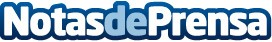 El Máster en Compliance de EAE forma expertos en cumplimiento normativo y los prepara para la CESCOM®El Máster fue incorporado este año al área de Derecho de EAE Business SchoolDatos de contacto:Florencia Leskovar932278140Nota de prensa publicada en: https://www.notasdeprensa.es/el-master-en-compliance-de-eae-forma-expertos Categorias: Nacional Derecho Marketing Emprendedores E-Commerce Recursos humanos Universidades http://www.notasdeprensa.es